Esteban Murillo. La Inmaculada del Escorial. 205x144Oleo sobre lienzo1666. Museo del  El Prado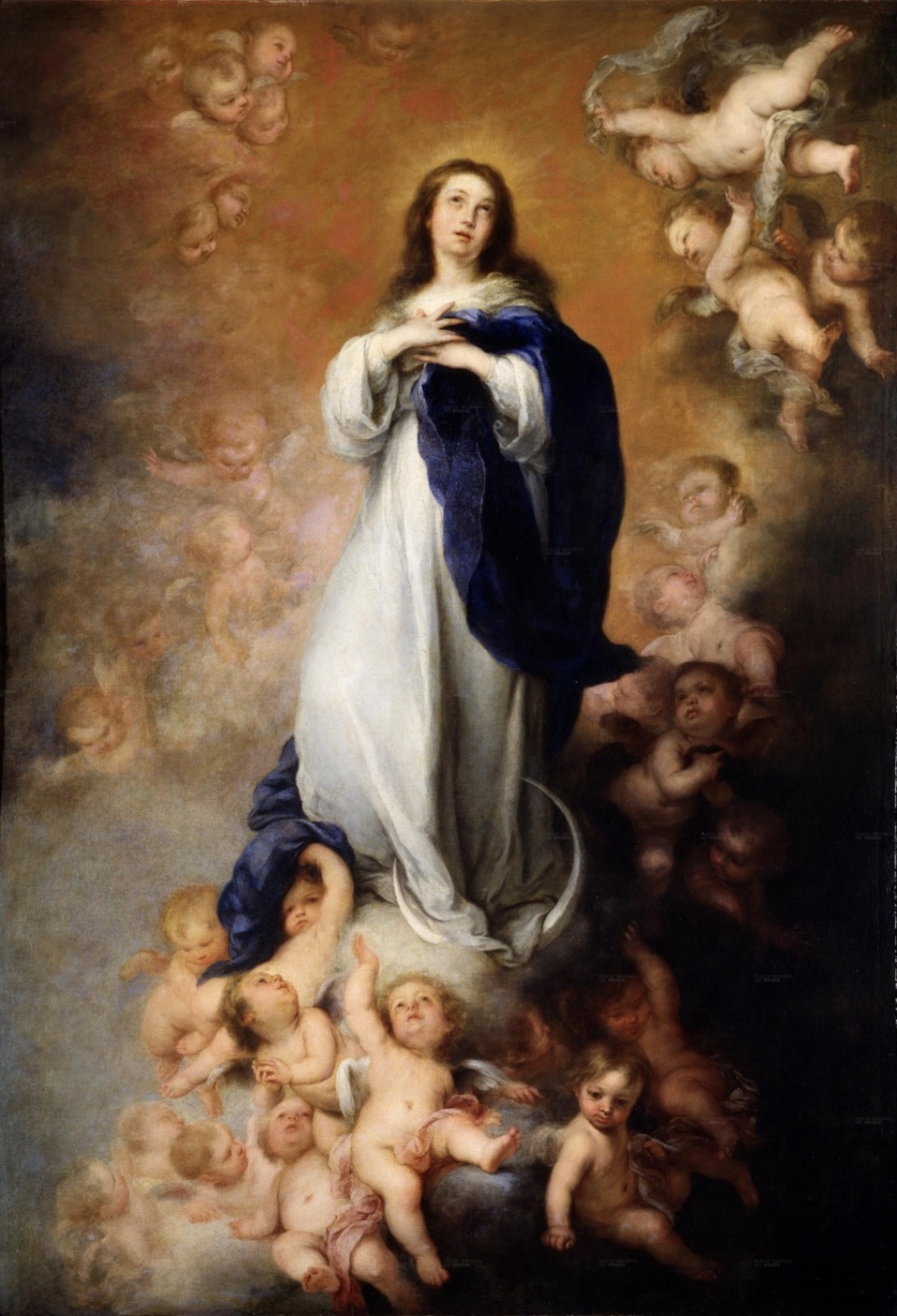 Apocalipsis capítulo 12 Y una gran señal apareció en el cielo: una mujer vestida del sol, y la luna debajo de sus pies, y sobre su cabeza una corona de doce estrellas.Santa Virgen María, Señora del cielo,  dominadora del mundo, rodeada  de  ángeles, con  la luz del  sol y la luna debajo de tus pies,Eres la dueña de los corazones, y eres la reina de los habitantes de la tierra  porque  has  engendrado al Mesias  Salvadory te has convertido en la Madre de Dios.Mira con ternura a los hombres caminantesque quieren seguir los senderos que llevan al cieloy están atentos a los mensajes de tu Hijoque ha luchado con el dragón que quiso manchartey ha salido victorioso.Ayúdanos a los que vivimos en la tierraPara que descubramos el misterio que en ti encerróel que te salvó del enemigo y te hizo madre de todos los hombresque participan de tu grandeza y de tu amor maternal  del cual somos admiradores nosotros.Al mirar con fe y amor  tu belleza y tu grandezate pedimos que nos ayúdes a vivir imitando tus ejemplos de humildad, de bondad, de libertad y de sublime limpieza.Y haznos descubrir el proyecto divino sobre tu vidaY la fuerza arrebatadora de tu amor a la humanidad.Te lo pedimos como intercesora del mundoY como mujer grandiosa que nos llena de esperanza y de paz.AmenEsteban Murillo. Sagrada Familia del pajarito 1660Museo del Prado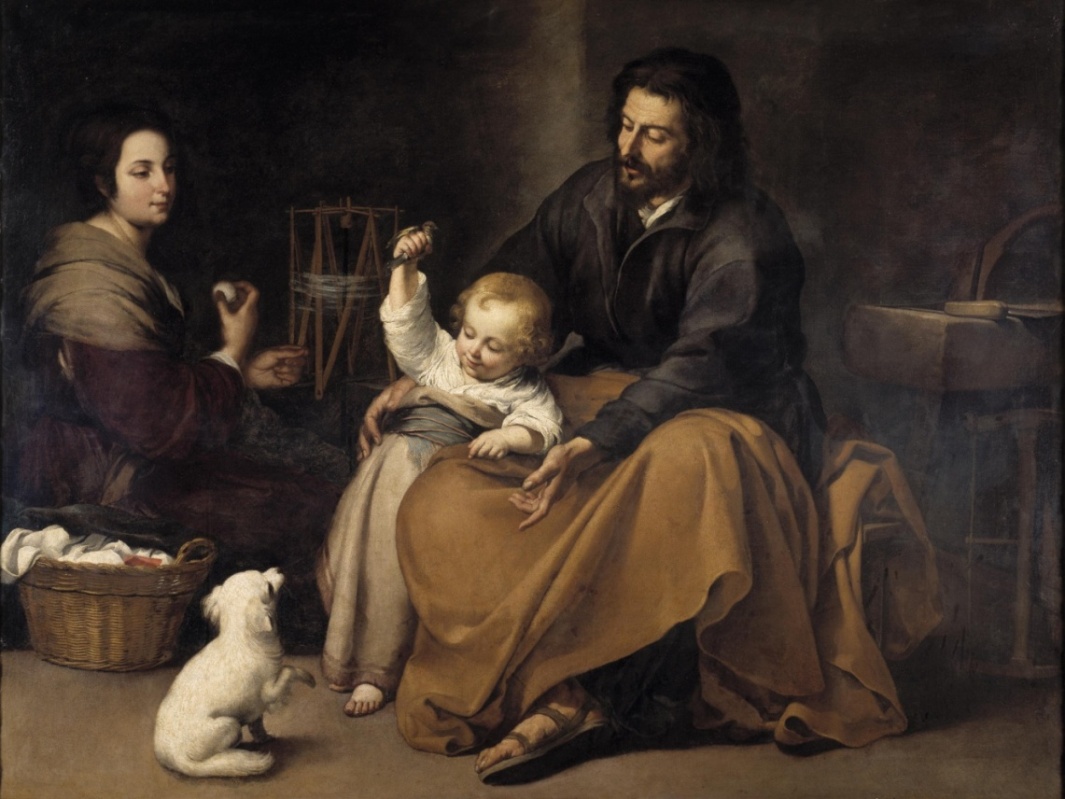 Santa familia, luz de los hombres, formada por Jesús, María y  Joséamorosos y maravillosos miembros del hogar de NazarethSois modelos de todos los hombres que  han vivido en un hogar ideal que Dios quiso diseñaren la tierra para el nacimiento y la educación de los hijosy para felicidad que siempre acompaña a la fecundidad humana.Ayudad a los hogares que viven felices y en bella armonía para que  mantengan esa alegría que brota de la convivencia nacida del amor.Y ayudad a los hogares que atraviesan dificultades de muchos tipos, para que sean conscientes todos los que los forman  que el amor exige siempre sacrificios y la felicidad es fuerza, luz y gozo que deben ser cultivados sin cansancio y ofrecidos sin condiciones de aparentes beneficios como precio.Mirad al mundo y ayudad a todos los hombres a salvar a las familiasde toda la tierra y de todas las creencias.Y de manera especial bendecid con vuestros dones de paza  las  familias cristianas. AmenEl Niño buen pastor. Esteban Murillo 1660Museo de El Prado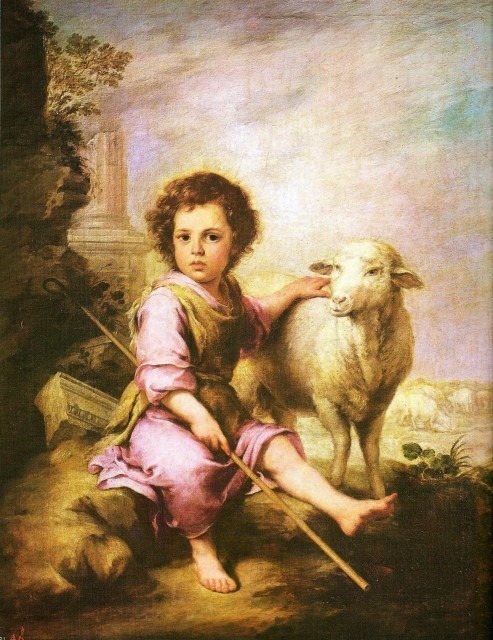 Bendito Niño Jesús, misterio incomprensible y amoroso,en cuya identidad se esconde el infinito y grandioso misterio del Verbo eterno encarnado.Reconocemos que vienes del Padre y llevas a la tierra el amor del Espíritu Santo para redimirnos a los pecadores.Sabemos que desde niño supiste que tu misión era  ser Buen Pastor y animar con el ejemplo de tu vida a los hombres.Te damos las gracias y te pedimos que nos des fuerza para imitar tu vida y para cumplir la voluntad del Padre celestial.Al contemplar tu figura hermosa, la que han diseñado los artistas, nos acordamos que detrás de la belleza del arte, está la grandeza del misterio de tu vida.Te pedimos luz y amor siempre crecientespara sentirnos cada vez más entusiastas de tu vida y más dispuestos a imitar tu bondad, tu humildad y tu fidelidadal Padre, que te envió al mundo con tan bella misiónAménSanta Rufina y Santa Justa. Esteban Murillo . 1666Hermanas sacrificadas por los romanos en Sevilla el año 287Hijas de un alfarero (instrumentos que llevan en las manos)Hoy en Meadows Museum de Dallas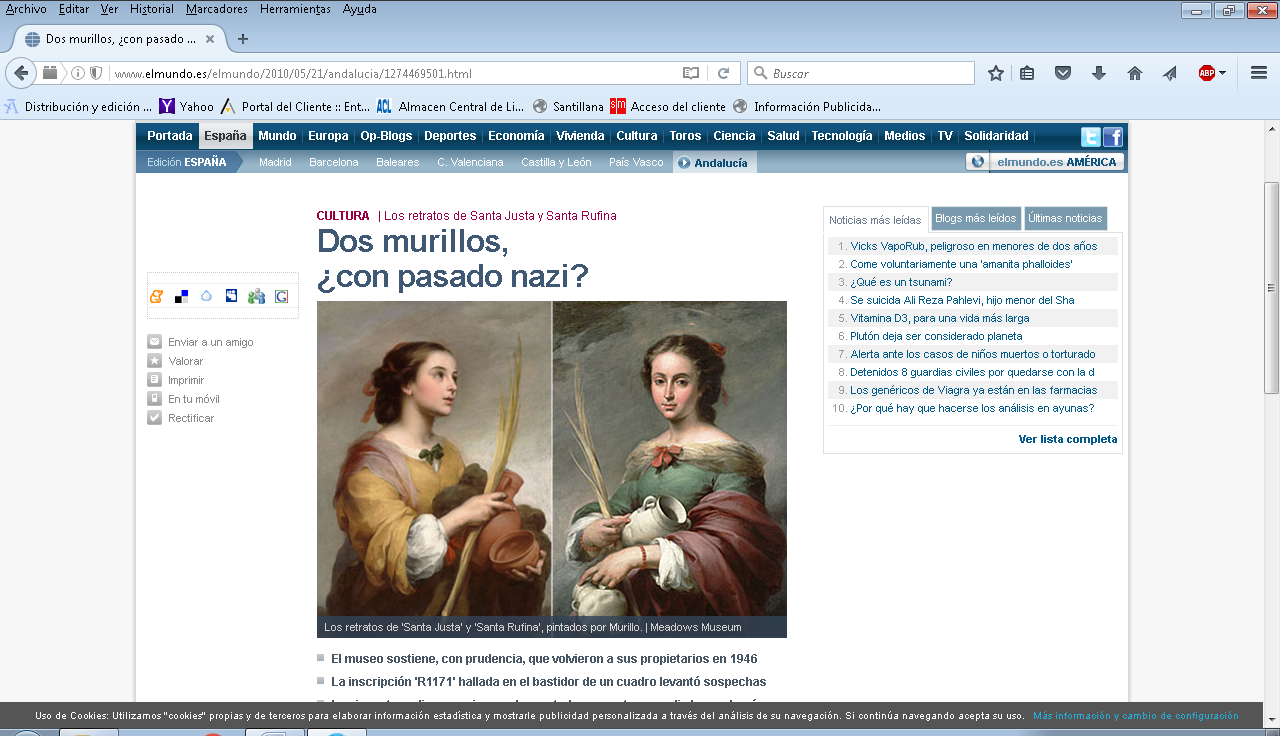 Hermanas santas, Justa y Rufina, que fuisteis valientes para confesar vuestra fe en la noble y romanizada ciudad de Seviila. Concedednos a los cristianos  de hoy, que admiramos vuestro heroísmo martirial, la fortaleza para vivir nuestra fe con valentía y con decisión.Haced posible que admiremos vuestra juventud y añoremos la gracia divina que os asistió cuando os propusieron el sacrificio a los dioses romanos y preferisteis la amistad de Jesucristo, el Hijo de Dios.Os pedimos esta ayuda especialmente para los jóvenes del siglo XXIque son tentados por otros ídolos diferentes, pero no menos crueles que los que a vosotras os presentaron como ideales de vuestra fe religiosa,aquellos pobres funcionaros que tenían que informar a Roma para satisfacer  los caprichos de un lejano Emperador convertido en tirano por sus decretos de perseguidor.Que así seaLa Magdalena. Esteban Murillo. Hacia 1660Museo del Prado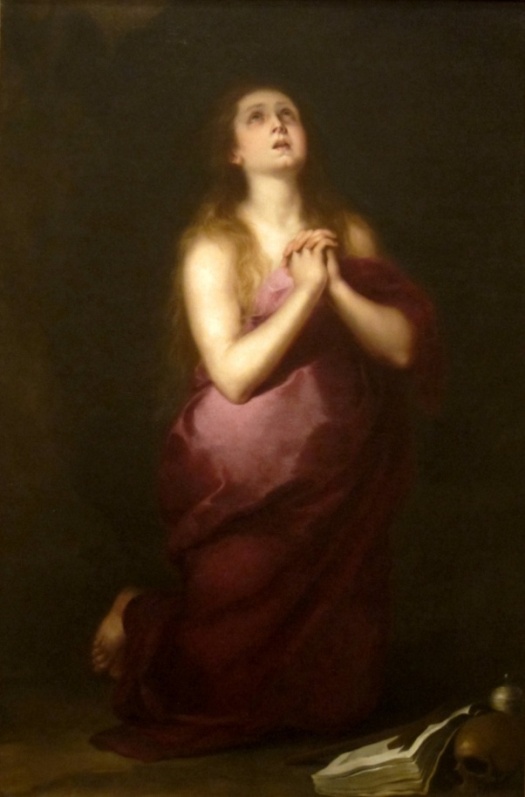 Te pedimos, Santa María Magdalena,que nos ayudes a huir del pecadocomo tú lo hiciste cuando te encontraste con Jesús.Una vez que viste al maestro descubriste en tus carnes pecadorasla fuerza misteriosa que te llevo a la penitencia, al amor, a la penitencia, a la fortaleza de la lucha y hacia el entusiasmo de haber descubierto el verdadero amoren la grandeza del corazón de CristoConcédenos a los que admiramos tu grandeza espiritual que nos sirvas de modelopara recorrer  los caminos de la conversión y logremos limpiarnos de nuestro muchos pecados.Ayúdanos a  llegar al conocimiento de ese Jesús Profeta que te volvió al buen camino.Pídeselo a Jesús desde  ese cielo en el que ya vives el amor eterno u desde el que sigues siendo inspiración para tantos artistas que han buscado con sus pinceles  mantener vivo el mensaje de tu arrolladora personalidad.   Que así aseaVirgen de la servilleta Esteban Murillo 1666Museo de Bellas Artes de Sevilla.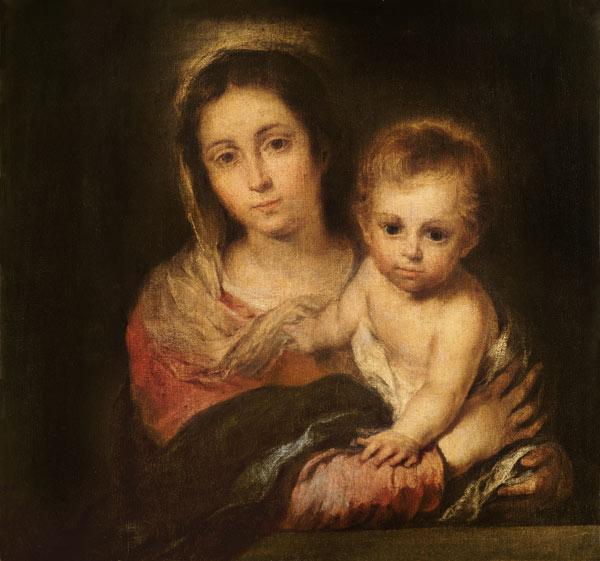 Virgen Santa,modelo de madre amorosa:que tenías en tus entrañas, además del niño en camino,el misterio de tu virginidad fecunda;que viste luego en el niño que crecía con tus cuidados maternos el secreto de una profecía asombrosa;y que encerrabas en tu labor de madre amor, riesgo, misterio y eternos designios del Dios al que amabas.Te bendigo por tu humildad y tu grandeza Y por la entrega a tu misión sublimecon los ecos de profecías que te señalaban caminos sorprendentes.Ayúdanos a mirar con espíritu de fe los desafíos de nuestra vida.Y ayúdanos a descubrir que los signos de Dios para cada persona que son diferentes y llevan siempre hacia la vida eterna.Danos el entender, como tu entendiste,  lo que Dios tiene preparado en la vida para cada uno de nosotros. AménSan Isidoro . Esteban Murillo. Catedral de Sevilla  1555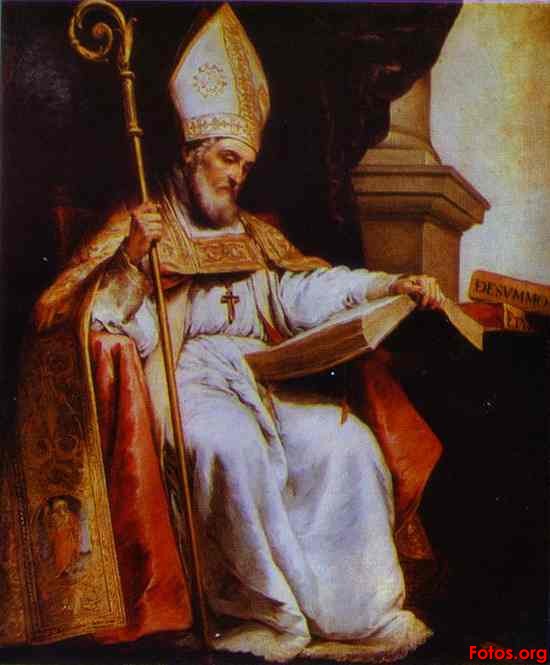 Te damos gracia, Santo patrono San Isidoro de Sevilla,por haber sido un gran luchador por la fe en Cristo Jesúsen tu querida diócesis de la que fuiste pastor.Bendecimos a los pintores diversos que mantuvieron tu recuerdo alentador en las dificultades de los siglos posteriores.Y te pedimos que desde tu lugar selecto en el cielo y con los recuerdos de todos los fieles,ayudes a todos los que amamos a la Iglesiapara que sigamos tus ejemplos, tus consignas y tu gestos de valiente defensor de la fe.  AménEsteban Murillo.  El Prado Madrid y  Museo de Sevilla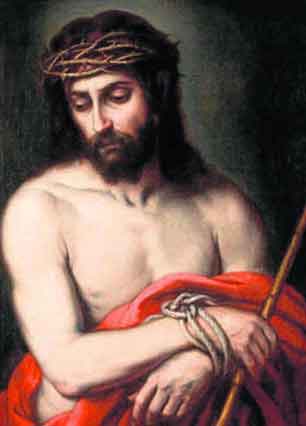 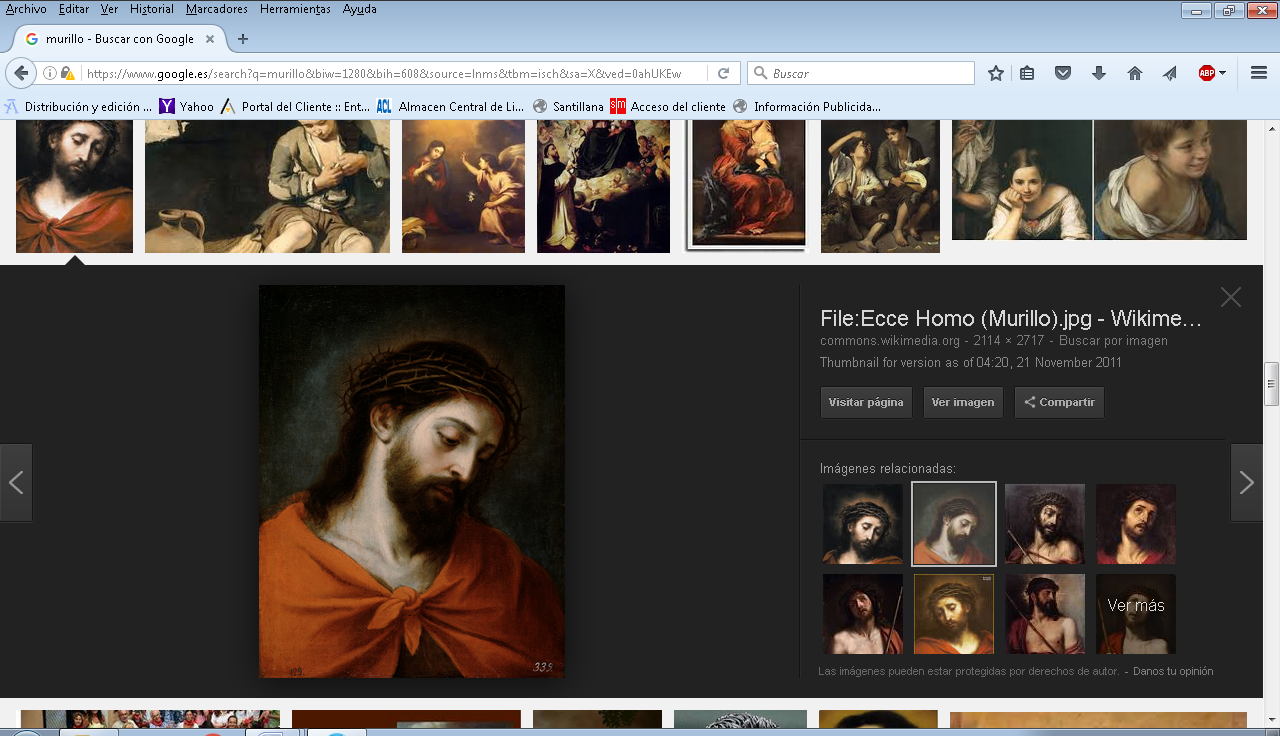 Señor Jesús, coronado de espinas,como reflejo de una realeza que los hombres te nieganpero que ante tu Padre celeste tiene una dimensión infinita,.Te bendigo por haber dado al artista Murillola capacidad recoger en sus cuadros la ternura de tu corazón,la resignación de tu humilde miraday la grandeza de tu pecho acogedor en el que caben todo los hombres que por la vida terrena caminan.Enséñanos a  imitar tus gestos y tus actitudespara que seamos lo que tu corazón santísimo quiere de nosotros.Y haznos convertir el nuestro en reflejo del amor que nos mandaspara que lo transformemos en obras de solidaridad y de paz,tal como tu quisiste que los cristianos realizáramos.San Francos con Jesús. Murillo Sevilla 1665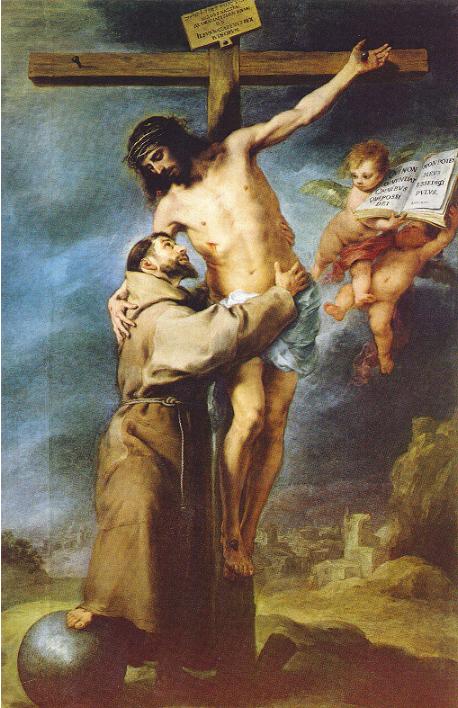 San Francisco bendito, que tuviste la bendición divina, para sentirte cerca de Jesús a lo largo de tu vida de pobreza, de plegaria y de caridad con todos.Enséñanos a descubrir el misterio de la cruzDile de nuestra parte a Jesús, ya que vives a su lado en los cielos, que nos trate como al buen ladrón en las horas angustiosas de su agonia en la cruz.Dile que nos comprometemos a seguir sus consignasy a trabajar para apagar en lo posible esa ardiente sed que le llenó el alma más que el cuerpopara que todos los hombres descubran el sentido de su sacrificio infinitoy el destino que tenemos los que queremos acercarnos más a El cada día. AménMurillo. Encuentro con la santa Madre. Sevilla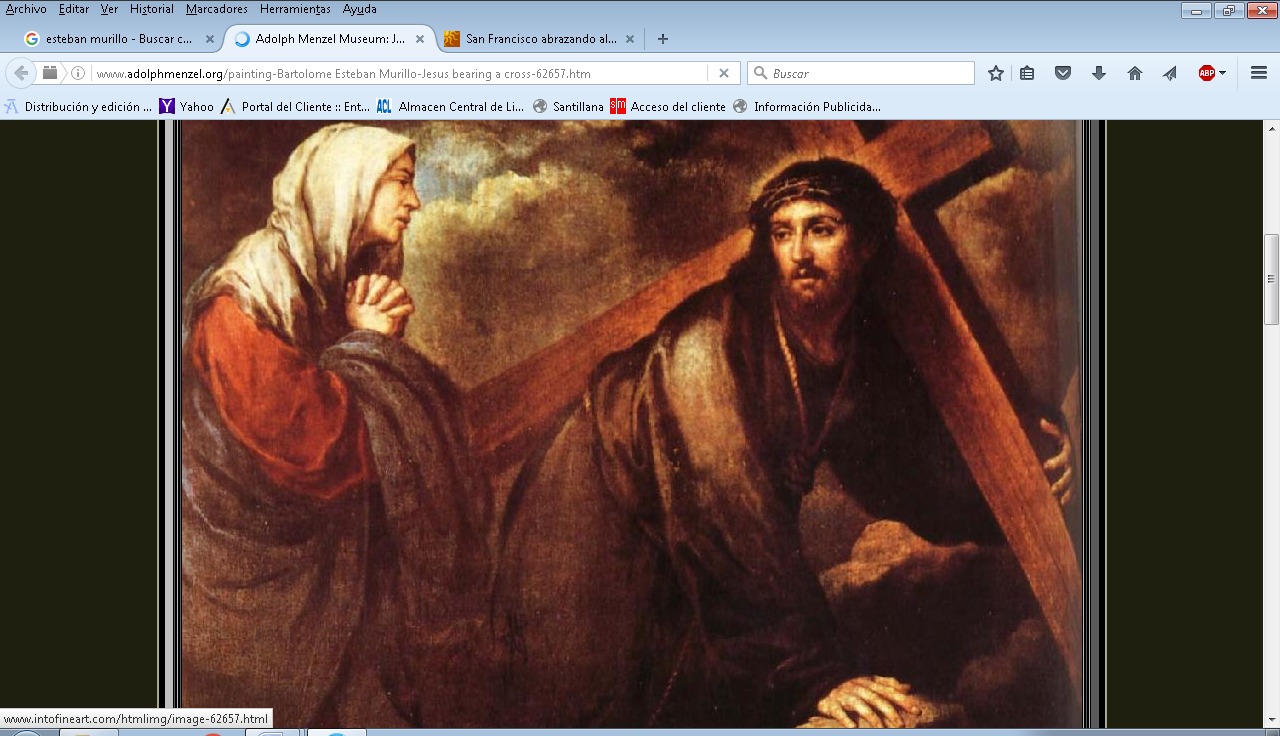 Señor de los martirios, bendita madre sufriente,que os encontráis en el camino del GólgotaAdoro vuestro misterio de dolor, inmenso,  angustioso, incomprensible.Enseñadnos a los hombres a ser comprensivos en la vida cuando nos encontremos con alguien que sufre en nuestro camino.Enséñanos con vuestro ejemplo a descubrir el valor infinito de la compasióny a reflejar en nuestra vida el valor de luchar por la justicia. el consuelo  y la paz de los que sufrenAmenCristo en la Cruz. Murillo. 1666.Museo de El Prado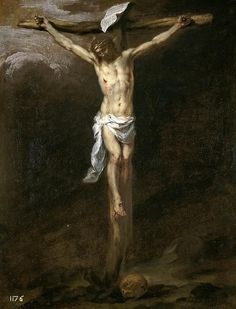 Eloi Eloi, lamma sabacthani (Murillo)Señor Jesús, crucificado en un Calvario anochecido, Cristo santo de la soledad y de la angustia suprema…Te bendigo por ser mi Señor divinoque vino para salvarnos a los hombres de esas penas en los caminos triste de la vida.El pintor valiente que te diseñó solitarioen el momento en que  quejaste del abandono del Padrebien merece por su arte creativo, que le bendigas en el cielo.Ayúdanos a que , cada vez que encontremos una persona, varón, mujer, niño, enfermo, huérfano o peregrino que siente la pena de vivir aislado, de que seamos capaces de darle el calor humanoque te faltó a ti, varón de dolores, en ese momento de tu final de vida